   БОЙОРОК                                                                                        РАСПОРЯЖЕНИЕ«14» января  2015 й                    №  3 р                    «14»   января 2015 гПринять с 14 января  2015 года на общественные работы без предоставления рабочего места Шмидт Эдуарда Борисовича, осужденного с 26 ноября 2014 года мировым судьей к обязательным работам на срок 80 (восемьдесят)  часов.Вменить в обязанности Шмидт Э.Б- благоустройство территории администрации сельского поселения.График работы:в рабочие дни с 18.00 до 20.00 (2 часа)в выходные дни с 9.00 до 13.00 (4 часа)Контроль за исполнением данного распоряжения оставляю за собой.Глава сельского поселения                                            И.Х. БадамшинОзнакомился                     Э.Б. Шмидт                         БАШҚОРТОСТАН РЕСПУБЛИКАҺЫ                      ШАРАН РАЙОНЫ МУНИЦИПАЛЬ РАЙОНЫ                           ИСКЕ ТОМБАҒОШ АУЫЛ СОВЕТЫ                        АУЫЛ БИЛӘМӘҺЕ ХАКИМИӘТЕ           Иске Томбағош ауылы, тел.(34769) 2-47-19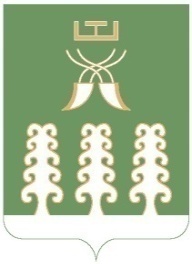                     РЕСПУБЛИКА БАШКОРТОСТАН        МУНИЦИПАЛЬНЫЙ РАЙОН ШАРАНСКИЙ РАЙОН          АДМИНИСТРАЦИЯ  СЕЛЬСКОГО ПОСЕЛЕНИЯ              СТАРОТУМБАГУШЕВСКИЙ СЕЛЬСОВЕТ с. Старотумбагушево, тел.(34769) 2-47-19